BoliviaBoliviaBoliviaJune 2029June 2029June 2029June 2029MondayTuesdayWednesdayThursdayFridaySaturdaySunday12345678910Teacher’s Day1112131415161718192021222324Andean Amazonian Chaqueño New Year252627282930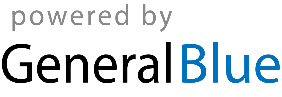 